LAPORANKULIAH KERJA LAPANGAN XXXX XXXXX  XXXXXXXXXX XXXXXXXX XXXXXXX XXXXXXXXX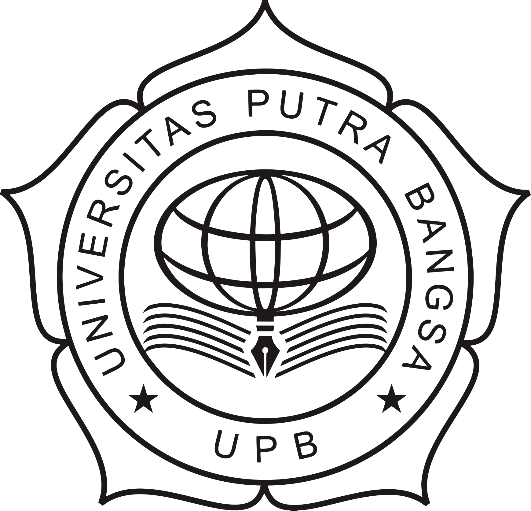 Disusun Oleh :Nama Mahasiswa : (ukuran font 12)NIM		    : (ukuran font 12)Program Studi	    : Manajemen (S1)UNIVERSITAS PUTRA BANGSAPROGRAM STUDI MANAJEMEN (S1)KEBUMEN2021 